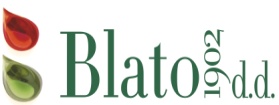 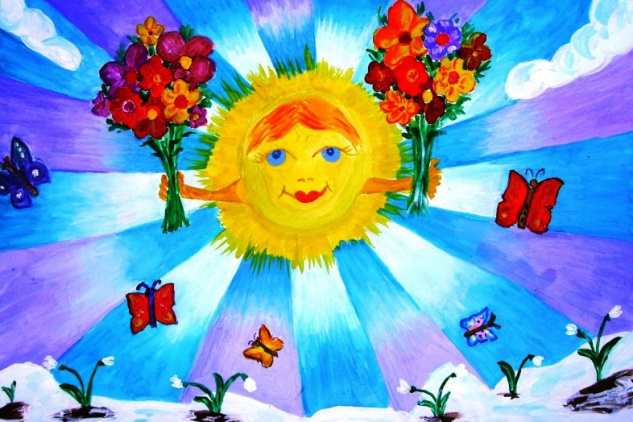                                   JELOVNIK ZA OSNOVNU ŠKOLU PODMURVICE  ZA PERIOD   01.05.-31.05.2021.                                          I.Potenc. alergeni u hrani* PONEDJELJAK  03.05.Maneštra od ječma i povrća sa suhim mesom celer,glutenDomaća slastica  mlijeko i mlij.proiz.,jaja,orašasto voće*Polub./miješ.kruh gluten*    UTORAK 04.05.Juneći gulašPrilog palentaJogurtPolub./miješ. kruh gluten*    SRIJEDA 05.05. Pileća juhaPečeni pileći odresciVarivo od svježeg kupusaPolub./miješ.kruh gluten*    ČETVRTAK 06.05. Mesna musaka ili polpete od miješanog mesa mlijeko i mlij.proiz* Restani krumpirPuding mlijeko i mlij.proiz*Polub./miješ. kruh kruh gluten*    ČETVRTAK 06.05. Mesna musaka ili polpete od miješanog mesa mlijeko i mlij.proiz* Restani krumpirPuding mlijeko i mlij.proiz*Polub./miješ. kruh kruh gluten*  PETAK  07.05.Svježa riba ili riblje polpeteBlitva na dalmatinskiSezonsko voćePolub./miješ. Kruh gluten*  PETAK  07.05.Svježa riba ili riblje polpeteBlitva na dalmatinskiSezonsko voćePolub./miješ. Kruh gluten* II.Potenc. alergeni u hrani* PONEDJELJAK  10.05.Maneštra bobići(kukuruz,mrkva,krumpir,leća)  sa suhim mesom celer*Domaća slastica mlijeko i mlij.proiz.,orašasto voće*Polub./miješ. kruh gluten*    UTORAK 11.05.Rižoto sa  piletinomSezonska salata (zelena ili kupus)Puding čokolada mlijeko i mlij.proiz.,orašasto voće*Polub./miješ.kruh gluten*    SRIJEDA 12.05.Juha Pljeskavice na žaruVarivo od povrća       Polub./miješ.kruh gluten*    ČETVRTAK 13.05. Krumpir gulaš celer*SalataFritule jaja.mlijeko gluten*Polub./miješ.kruh gluten*    ČETVRTAK 13.05. Krumpir gulaš celer*SalataFritule jaja.mlijeko gluten*Polub./miješ.kruh gluten*  PETAK  14.05.Pohani filet oslićaBlitva ili špinatSezonsko voćePolubijeli/miješ.kruh gluten*  PETAK  14.05.Pohani filet oslićaBlitva ili špinatSezonsko voćePolubijeli/miješ.kruh gluten*  III.Potenc. alergeni u hrani* PONEDJELJAK  17.05.Maneštra „ pašta i fažol“ Odresci od suhog mesaKolač od jabukejaje, mlijeko, gluten*Polub./miješ.kruhgluten*     UTORAK 18.05.Mesna juha Juneći gulaš s palentomJogurtPolub./miješ.kruh gluten*    SRIJEDA 19.05.Polpete od miješanog mesaVarivo od povrća (kelj,poriluk)DesertPolub./miješ.kruh gluten*    ČETVRTAK 20.05. Pohani pileći odresci  jaje, mlijeko, gluten*Restani krumpir ili tjestenina u umaku od rajčice gluten*SalataPolub./miješ.kruh gluten*    ČETVRTAK 20.05. Pohani pileći odresci  jaje, mlijeko, gluten*Restani krumpir ili tjestenina u umaku od rajčice gluten*SalataPolub./miješ.kruh gluten*  PETAK  21.05.Rižoto od liganja muzgavci*SalataSezonsko voćePolub./ miješ.kruh gluten*  PETAK  21.05.Rižoto od liganja muzgavci*SalataSezonsko voćePolub./ miješ.kruh gluten*  IV.Potenc. alergeni u hrani* PONEDJELJAK  24.05.Maneštra (gusta juha) od povrća sa odrescima od mesa (junetina)celer,gluten*Domaća slastica mlijeko i mlij.proiz.,jaja,orašasto voće,gluten*Polub./miješ.kruh gluten*    UTORAK 25.05.Juneći gulaš sa mljevenim mesom (umak bolognese)Tjestenina špagetiZelena salata sa ribanom mrkvomPudingPolub./miješ.kruh gluten* SRIJEDA  26.05.Mesna juha s tjesteninomKotleti na žaruĐuvečPolub./miješ.kruh gluten* SRIJEDA  26.05.Mesna juha s tjesteninomKotleti na žaruĐuvečPolub./miješ.kruh gluten*ČETVRTAK 27.05.Mesne okruglice u umakuPire krumpirSalataPolub./miješ.kruh gluten*ČETVRTAK 27.05.Mesne okruglice u umakuPire krumpirSalataPolub./miješ.kruh gluten*PETAK 28.05.Zapečena tjestenina sa sirom ili tjestenina u tuna umakuSalataSezonsko voćePolub./miješ.kruh gluten*PETAK 28.05.Zapečena tjestenina sa sirom ili tjestenina u tuna umakuSalataSezonsko voćePolub./miješ.kruh gluten*  V.Potenc. alergeni u hrani* PONEDJELJAK  31.05.Maneštra od ječma i povrća sa suhim mesom celer,glutenDomaća slastica mlijeko i mlij.proiz.,jaja,orašasto voće*Polub./miješ.kruh gluten*